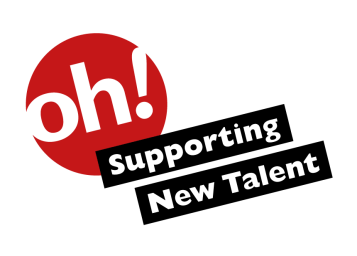 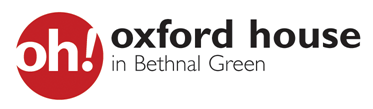 Proposal form to be part of the programme 'Oh! Supporting New Talent'DetailsProposal for showAlongside this form please attach examples of the proposed work if available, or images/documentation of previous work. Signed 					        	________	Date 				Artist and/or organisation:Primary contact telephone number:Primary contact address:E-mails for all artist(s):Primary contact address:Website for artist(s):Name of the show:Proposed dates and duration:Description:Description: